 Generacija 2021/22. Osvojeni poeni na predispitnim obavezama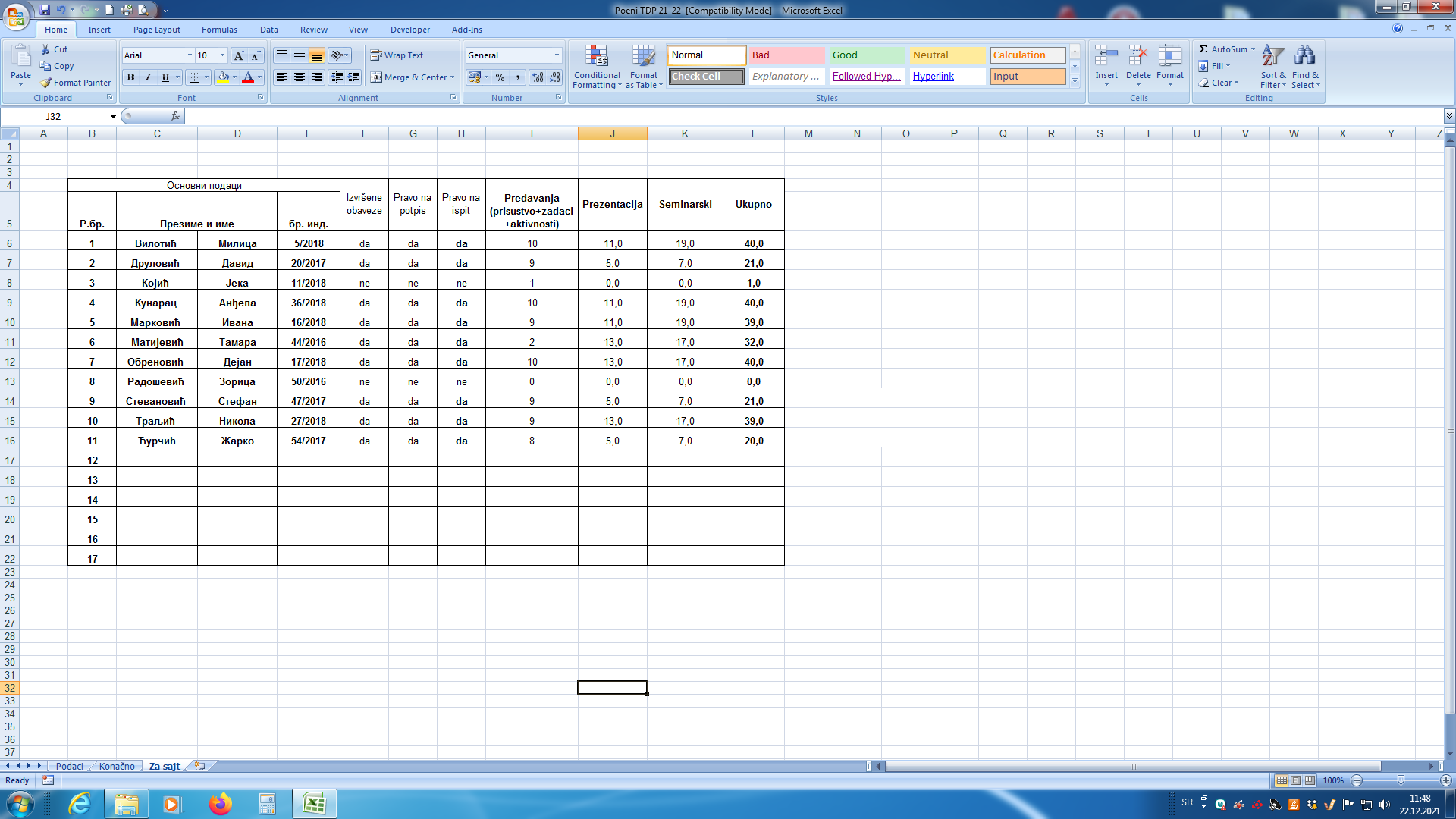 